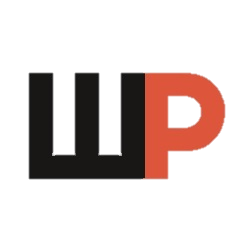 Директору ГБУКиО г. Москвы«Мультимедийный комплекс актуальных искусств»Свибловой О. Л.от _______________________________________________________Прошу допустить меня к собеседованию для поступления на основную программу дополнительного образования для взрослых «Искусство фотографии и мультимедиа» 
в мастерскую (-е) ___________________________________________________________________________________________________________________________________________,
реализуемую Московской Школой фотографии и мультимедиа им. А. Родченко 
в 2018 - 2021 учебных годах.О себе сообщаю следующие сведения:С Положением о Школе, лицензией на осуществление образовательной деятельности, образовательной программой и другими локальными актами Школы ознакомлен(а).Даю согласие ГБУКиО "МКАИ" на обработку и хранение персональных данных на условиях и в целях, определенных Положением об обработке и защите персональных данных обучающихся и абитуриентов.Дата: «_____»_________________ 2018 г.	           Личная подпись:______________________ФИО __________________________________________________________________________________________________Укажите участие в выставках и фестивалях (название, год, место):___________________________________________________________________________________________________________________________________________________________________________________________________________________________________________________________________________________________________________________________Публикации (название издания, дата / номер выпуска, тема):___________________________________________________________________________________________________________________________________________________________________________________________________________________________________________________________________________________________________________________________Победа в конкурсах (название, год, место):___________________________________________________________________________________________________________________________________________________________________________________________________________________________________________________________________________________________________________________________Резиденции (организатор, год, место, тема работы):___________________________________________________________________________________________________________________________________________________________________________________________________________________________________________________________________________________________________________________________Укажите техники, в которых вы работаете (фотография / видео / инсталляция / перфоманс / звук / другое):___________________________________________________________________________________________________________________________________________________________________________________________________________________________________________________________________________________________________________________________Навыки работы с компьютером (нужное подчеркнуть):PC / MacКомпьютерные программы, которыми вы владеете:___________________________________________________________________________________________________________________________________________________________________________________________________________________________________________________________________________________________________________________________Посещали ли вы ранее курсы, посвященные фотографии, видео, современному искусству?Да (какие, где, когда): ___________________________________________________________________________________________________________________________________________________________________________________________________________________________________________________________________________________________________________________________НетФИО __________________________________________________________________________________________________Какие фотографические выставки вы посетили в этом году?____________________________________________________________________________________________________________________________________________________________________________________________________________________________________________________________________________________________________________________________________________________________________________________________________________________________________Наиболее интересные вам фотографы:___________________________________________________________________________________________________________________________________________________________________________________________________________________________________________________________________________________________________________________________Какие выставки современного искусства вы посетили в этом году?____________________________________________________________________________________________________________________________________________________________________________________________________________________________________________________________________________________________________________________________________________________________________________________________________________________________________Наиболее интересные вам современные художники?___________________________________________________________________________________________________________________________________________________________________________________________________________________________________________________________________________________________________________________________Ваш персональный сайт:_________________________________________________________________________________________________________Вы в социальных сетях (ссылка или имя пользователя):Facebook: ____________________________________________________________________________________________Вконтакте: __________________________________________________________________________________________Instagram: ____________________________________________________________________________________________Vimeo: ________________________________________________________________________________________________Youtube: ______________________________________________________________________________________________Flickr: _________________________________________________________________________________________________Twitter: _______________________________________________________________________________________________Другое: _______________________________________________________________________________________________Владение иностранными языками (язык и уровень): __________________________________________________________________________________________________________________________________________________________________________________________________________________Откуда вы узнали о Школе Родченко?_________________________________________________________________________________________________________Фамилия и имя латиницей:Дата рождения:Место рождения:Гражданство:Паспортные данные
(серия, номер, кем и когда выдан):Адрес постоянной прописки
(с индексом):Адрес фактического проживания
(с индексом):Образование (наименование учебного заведения, специальность, даты начала и окончания):Место работы (с указанием адреса
и рабочего телефона):Должность:Домашний телефон:Мобильный телефон:E-mail: